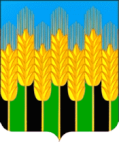 СОВЕТ НОВОДМИТРИЕВСКОГО  СЕЛЬСКОГО ПОСЕЛЕНИЯСЕВЕРСКОГО  РАЙОНАРЕШЕНИЕот 19 марта 2020 г.		              		                                   № 51ст.НоводмитриевскаяОб отмене решения Совета Новодмитриевского сельского поселения Северского района от 18.06.2019 года № 305 «Об утверждении правил инвентаризации зелёных насаждений на территории Новодмитриевского сельского поселения Северского района»В соответствии с ч. 4 ст. 7 Федерального закона от 06 октября 2003 года       № 131-ФЗ «Об общих принципах организации местного самоуправления в Российской Федерации», на основании Протеста Прокуратуры от 27.02.2020 года № 07-02-2020/2262, руководствуясь ст. 8, ст. 26, ст. 54 Устава Новодмитриевского сельского поселения Северского района, Совет Новодмитриевского сельского поселения Северского района   р е ш и л:1. Отменить решение Совета Новодмитриевского сельского поселения Северского района от 18.06.2019 года № 305 «Об утверждении правил инвентаризации зелёных насаждений на территории Новодмитриевского сельского поселения Северского района».2. Общему отделу администрации Новодмитриевского сельского поселения Северского района (Маленкова Н.Ю.) обнародовать настоящее решение в специально отведённых для этих целей местах и разместить на официальном сайте администрации Новодмитриевского сельского поселения Северского района novodmsp.ru в информационно–телекоммуникационной сети «Интернет».3. Контроль за выполнением настоящего решения возложить на заместителя главы Новодмитриевского сельского поселения Северского района (Кузьминский А.В.).4. Решение вступает в силу со дня его официального обнародования.Председатель Совета Новодмитриевского сельского поселения                                                                         К.В. ЧекуджанГлава Новодмитриевского сельского поселения Северского района                                       Е.В. Шамраева 